Дидактические материалы к урокам физики в 9 классепо теме: «История физических открытий»Дидактический материал поможет подготовить и отработать с учащимися задание №18 ОГЭ по физике (базовый уровень сложности, максимальный балл за задание -2), где необходимо приводить примеры вклада российских и зарубежных учёных-физиков в развитии науки. Также я использую это и в урочной и во внеурочной деятельности, для небольших самостоятельных работ и различных физических викторинах.Пример задания №18 из КИМ ОГЭ-2022.Установите соответствие между научными открытиями и именами учёных, которым эти открытия принадлежат.К каждой позиции первого столбца подберите соответствующую позицию из второго столбца и запишите в таблицу выбранные цифры под соответствующими буквами.Цифры в ответе могут повторяться.НАУЧНЫЕ ОТКРЫТИЯ                                                           ИМЕНА УЧЁНЫХА)  теоретическое открытие электромагнитных волн           1) М. Фарадей                                                                                               Б) экспериментальное открытие электромагнитных волн    2) Х.К.Эрстед                                                                                                      3) Дж. Максвелл                                                                                                      4) Г. ГерцСистема оценивания задания: задание оценивается 2 баллами, если верно указаны все элементы ответа; 1 баллом, если допущена ошибка в одном из элементов ответа; и 0 баллов, если в ответе допущено более одной ошибки.Дидактический материал по теме «История физических открытий»1.Установите соответствие между научными открытиями и именами учёных, которым эти открытия принадлежат.К каждой позиции первого столбца подберите соответствующую позицию из второго столбца и запишите в таблицу выбранные цифры под соответствующими буквами.Цифры в ответе могут повторяться.НАУЧНЫЕ ОТКРЫТИЯ                                                           ИМЕНА УЧЁНЫХА)   формулировка закона инерции                                         1) Дж. Дж.ТомсонБ) открытие закона всемирного тяготения                             2) К.Э.ЦиолковскийВ) теория реактивного движения                                             3) Г.ГалилейГ) электрона                                                                               4) А.С.ПоповД) атомного ядра                                                                         5) И. Ньютон                                                                                                     6) Г.Герц                                                                                                     7) Э. РезерфордОценивание задания: 1-2 правильных ответа – оценка «неудовлетворительно»;                                      3 правильных ответа – оценка «удовлетворительно»;                                      4 правильных ответа – оценка «хорошо»;                                      Верно указаны все элементы – оценка «отлично».2.Установите соответствие между научными открытиями и именами учёных, которым эти открытия принадлежат.К каждой позиции первого столбца подберите соответствующую позицию из второго столбца и запишите в таблицу выбранные цифры под соответствующими буквами.Цифры в ответе могут повторяться.НАУЧНЫЕ ОТКРЫТИЯ                                                           ИМЕНА УЧЁНЫХА)  экспериментальное открытие магнитного действия       1) М. Фарадейэлектрического тока                                                                  2)  Р. Милликен                          Б) экспериментальное открытие явления                               3)  Дж. Максвелл                  электромагнитной индукции                                                    4) Э. РезерфордВ) экспериментальное открытие электромагнитных волн    5) Г.ГерцГ) экспериментальное определение величины                       6) Х.К. Эрстед элементарного электрического заряда                                    7) Дж. Дж.ТомсонД) теоретическое открытие электромагнитных волн3.Установите соответствие между научными открытиями и именами учёных, которым эти открытия принадлежат.К каждой позиции первого столбца подберите соответствующую позицию из второго столбца и запишите в таблицу выбранные цифры под соответствующими буквами.Цифры в ответе могут повторяться.НАУЧНЫЕ ОТКРЫТИЯ                                                           ИМЕНА УЧЁНЫХА) плавание тел в жидкости                                                       1) Э. Торричелли                                                                                             Б) передача давления, производимого на жидкость                2) И. Ньютонили газ                                                                                           3) Б.ПаскальВ) измерил атмосферное давление                                            4) А.ВольтаГ) предложил, что все тела состоят из мельчайших частиц   5) АристотельД) создал первый гальванический элемент                              6) А.Архимед                                                                                                        7) Демокрит4.Установите соответствие между научными открытиями и именами учёных, которым эти открытия принадлежат.К каждой позиции первого столбца подберите соответствующую позицию из второго столбца и запишите в таблицу выбранные цифры под соответствующими буквами.Цифры в ответе могут повторяться.НАУЧНЫЕ ОТКРЫТИЯ                                                           ИМЕНА УЧЁНЫХА) опытами подтвердил существование атмосферного         1) А.Архимеддавления                                                                                       2) И. Ньютон                                                                                           Б) измерил атмосферное давление                                           3) Г. ГалилейВ) установил правило рычага                                                    4) Б. ПаскальГ) открыл законы плавания тел в жидкости                            5) К.Э.ЦиолковскийД) изобрел телескоп для наблюдения небесных тел               6) Э. Торричелли                                                                                                       7) Аристотель5.Установите соответствие между научными открытиями и именами учёных, которым эти открытия принадлежат.К каждой позиции первого столбца подберите соответствующую позицию из второго столбца и запишите в таблицу выбранные цифры под соответствующими буквами.Цифры в ответе могут повторяться.НАУЧНЫЕ ОТКРЫТИЯ                                                           ИМЕНА УЧЁНЫХА) закон, прямой пропорциональности зависимость            1) С.П .Королевсилы тока в проводнике и напряжением на концах               2) Э.Х.Ленцпроводника                                                                                  3) К.Э.ЦиолковскийБ) правило для определения направления индукционного   4) Г.Ом тока в проводнике                                                                      5) Р.МилликенВ) экспериментальное определение величины                       6) Р.Гукэлементарного электрического заряда                                     7) М. ФарадейГ) конструктор пилотируемых космических кораблейД) зависимость силы упругости от величины деформации6.Установите соответствие между научными открытиями и именами учёных, которым эти открытия принадлежат.К каждой позиции первого столбца подберите соответствующую позицию из второго столбца и запишите в таблицу выбранные цифры под соответствующими буквами.Цифры в ответе могут повторяться.НАУЧНЫЕ ОТКРЫТИЯ                                                           ИМЕНА УЧЁНЫХА) экспериментальное открытие магнитного                         1) Э.Резерфордвзаимодействия двух проводников с током                             2) Э.Торричелли                                                                                           Б) явление естественной радиоактивности                             3)А.БеккерельВ) радиоактивные элементы полоний и радий                       4) Б.С.ЯкобиГ) открытие явления непрерывного беспорядочного             5) Р.Броундвижения частиц, взвешенных в жидкости или газе              6) А. АмперД) первый жидкостный (ртутный) барометр                          7) М.Склодовская-Кюри7.Установите соответствие между научными открытиями и именами учёных, которым эти открытия принадлежат.К каждой позиции первого столбца подберите соответствующую позицию из второго столбца и запишите в таблицу выбранные цифры под соответствующими буквами.Цифры в ответе могут повторяться.НАУЧНЫЕ ОТКРЫТИЯ                                                           ИМЕНА УЧЁНЫХА) создал первый электродвигатель                                         1) С.П .Королев                                                                                         Б) изобрел трансформатор                                                         2) П.Н.ЯблочковВ) изучал дисперсии света                                                         3) Б.С.ЯкобиГ) открыл нейтрон                                                                      4) Р.ДизельД) создал двигатель внутреннего сгорания                              5) Э.Резерфорд                                                                                                       6) Дж.Чедвик                                                                                                       7) И.Ньютон8.Установите соответствие между научными открытиями и именами учёных, которым эти открытия принадлежат.К каждой позиции первого столбца подберите соответствующую позицию из второго столбца и запишите в таблицу выбранные цифры под соответствующими буквами.Цифры в ответе могут повторяться.НАУЧНЫЕ ОТКРЫТИЯ                                                           ИМЕНА УЧЁНЫХА) открыл закон взаимосвязи массы и энергии                      1) А.С.Попов                                                                                             Б) открыл теорию реактивного движения                               2) Г.Герц         В) создал универсальную паровую машину                            3) К.Э.ЦиолковскийГ) открыл электрон                                                                    4) Дж.ТомсонД) создал радио                                                                           5) А.Эйнштейн                                                                                                      6) Дж.Уатт                                                                                                      7) И.Ньютон9.Установите соответствие между научными открытиями и именами учёных, которым эти открытия принадлежат.К каждой позиции первого столбца подберите соответствующую позицию из второго столбца и запишите в таблицу выбранные цифры под соответствующими буквами.Цифры в ответе могут повторяться.НАУЧНЫЕ ОТКРЫТИЯ                                                           ИМЕНА УЧЁНЫХА) сформулировал закон инерции                                            1) Э.Торричелли                                                                                                                                                 Б) открыл закон, позволяющий рассчитать количество         2) И.Ньютонтеплоты, выделяемое в проводнике с током                            3) А. АмперВ) сформулировал три закона динамики                                 4) Дж.ДжоульГ) открыл закон передачи давления производимого на         5) Г. Галилейжидкость или газ                                                                         6) Б.ПаскальД) открыл законы плавания тел в жидкости                            7) Архимед10.Установите соответствие между научными открытиями и именами учёных, которым эти открытия принадлежат.К каждой позиции первого столбца подберите соответствующую позицию из второго столбца и запишите в таблицу выбранные цифры под соответствующими буквами.Цифры в ответе могут повторяться.НАУЧНЫЕ ОТКРЫТИЯ                                                           ИМЕНА УЧЁНЫХА)  исследовал магнитное взаимодействие двух                    1) М.Склодовская-Кюрипроводников с током                                                                  2)А. Ампер                                                        Б) обнаружил действие электрического тока на                    3) Г.Кирхгофмагнитную стрелку                                                                    4) Х.К. ЭрстедВ)обнаружил, что уран самопроизвольно излучает               5) М. ПланкГ) открыл элементы – цезий и рубидий                                  6) А.БеккерельД) выдвинул гипотезу, что атомы испускают                         7) Э.Резерфордэлектромагнитную энергию -квантамиОтветы.Раздаточный материал для учащихся при подготовке к ОГЭ по физике.Используемая литература.ОГЭ. Физика: типовые экзаменационные варианты / под ред. Е. Е. Камзеевой. -Москва, 2022.Учебник А. В. Перышкин «Физика» 7 классУчебник А. В. Перышкин «Физика» 8 классУчебник А. В. Перышкин, Е. М. Гутник «Физика» 9 классАБ34АБВГДАБВГДАБВГДАБВГДАБВГДАБВГДАБВГДАБВГДАБВГДАБВГД12345678910А3664463552Б5136232344В2511577626Г1271156463Д7343624175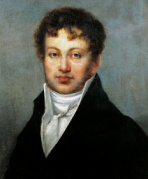 1775-1836Андре Мари Ампер – французский физик, математик и естествоиспытатель.  Исследовал магнитное взаимодействие двух проводников с током и выдвинул гипотезу молекулярных токов в постоянных магнитах (в атомах и молекулах вещества в результате движения электронов возникают кольцевые токи).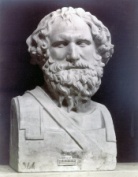 287-212 гг. до н. э.Архимед – древнегреческий ученый и инженер. Открыл законы плавания тел в жидкости . Установил правило рычага.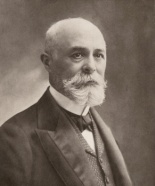 1852-1908Антуан Анри Беккерель –французский физик. Один из первооткрывателей радиоактивности.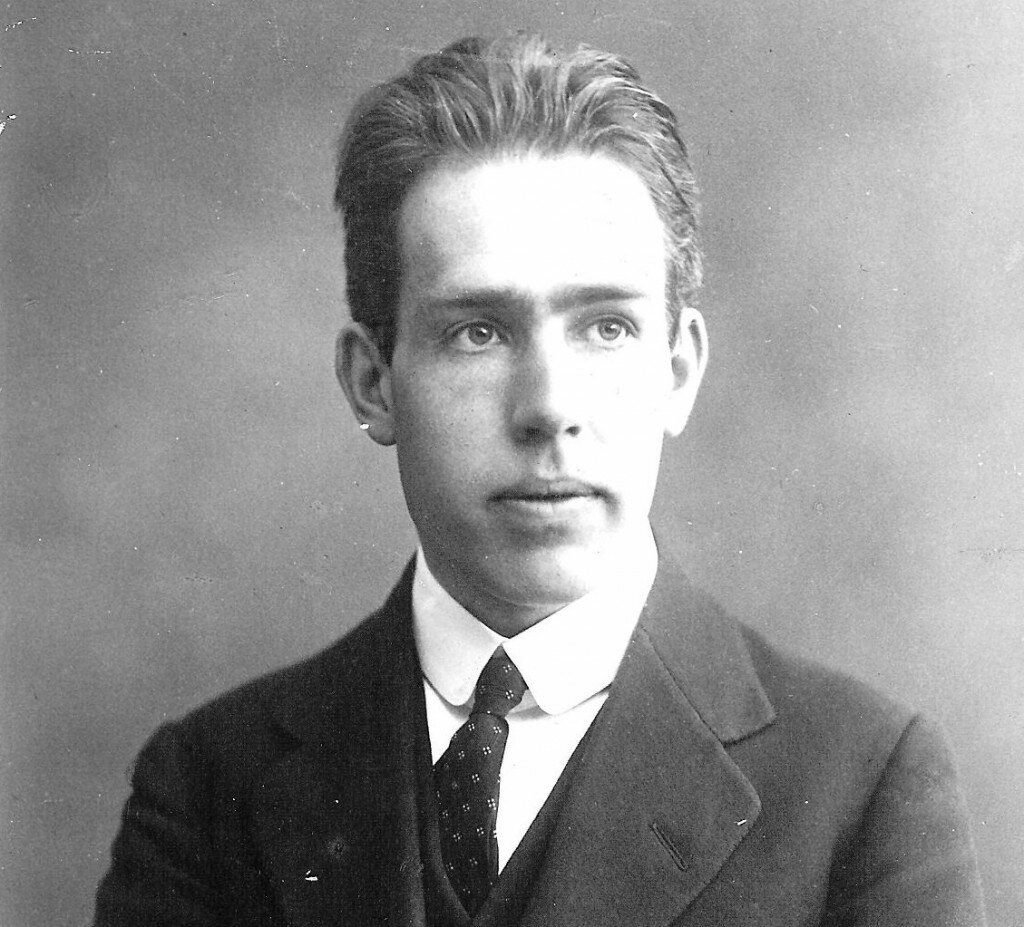 1885-1962Нильс Бор – датский физик-теоретик, один из создателей современной физики. Сформулировал два постулата, описывающие водородоподобный атом.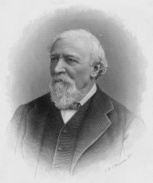 1773-1858Роберт Броун – открыл явление непрерывного беспорядочного движения частиц, взвешенных в жидкости или газе (броуновское движение).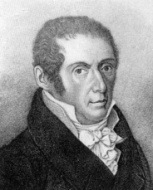 1745-1827Алессандро Вольта –итальянский физик. Создал первый гальванический элемент.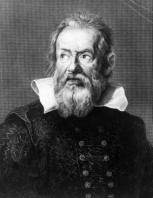 1564-1642Галилео Галилей – итальянский физик, механик, астроном, философ и математик.  Основатель экспериментальной физики. Сформулировал закон инерции. Изобрел телескоп.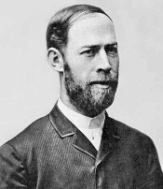 1857-1894Генрих Герц – немецкий физик. Экспериментально открыл электромагнитные волны.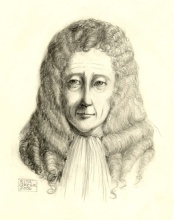 1635-1703Роберт Гук – английский изобретатель и естествоиспытатель. Установил зависимость силы упругости от величины деформации (закон Гука)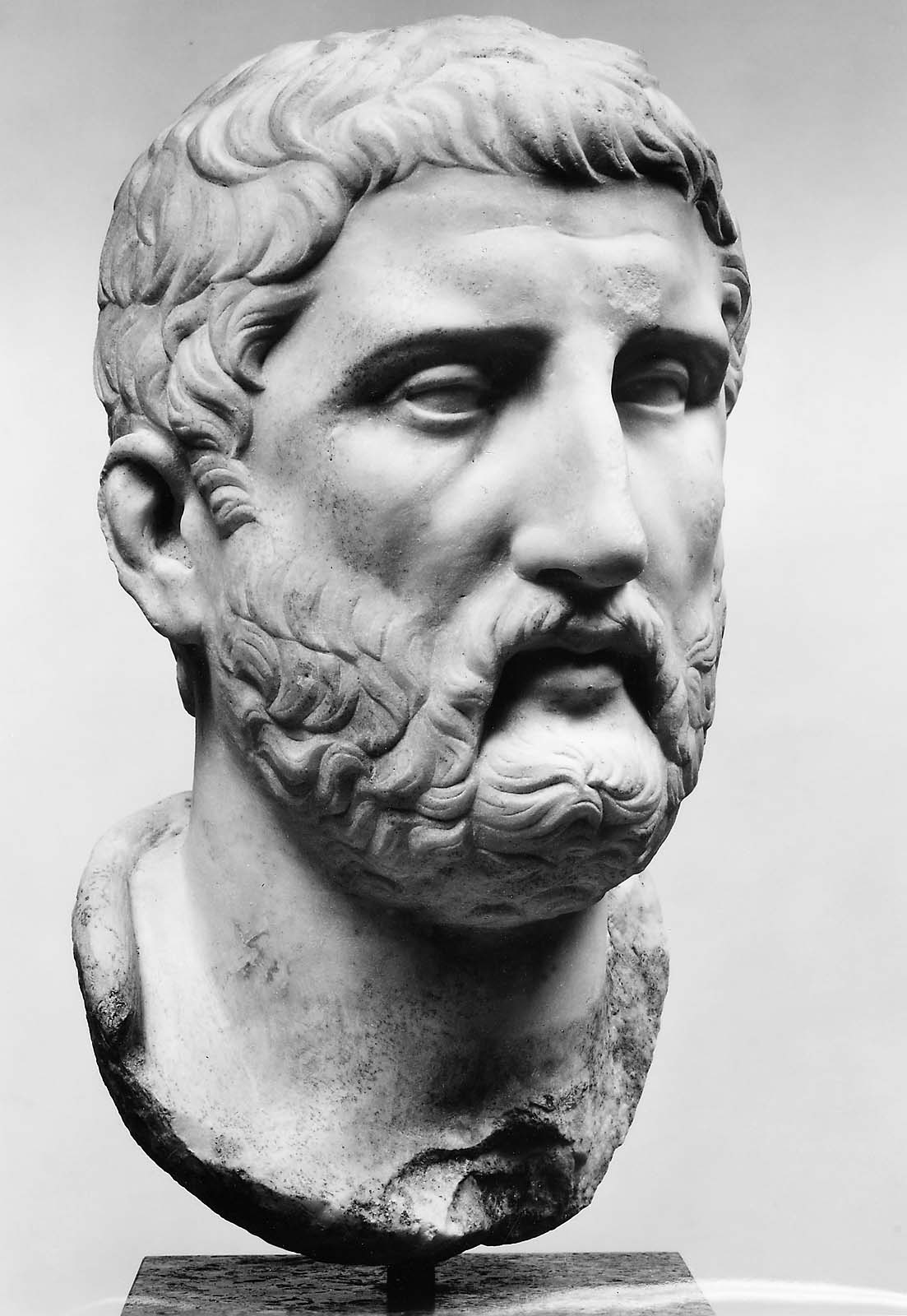 ок. 460-370 гг. до н.э.Демокрит – предложил, что все тела состоят из мельчайших частиц.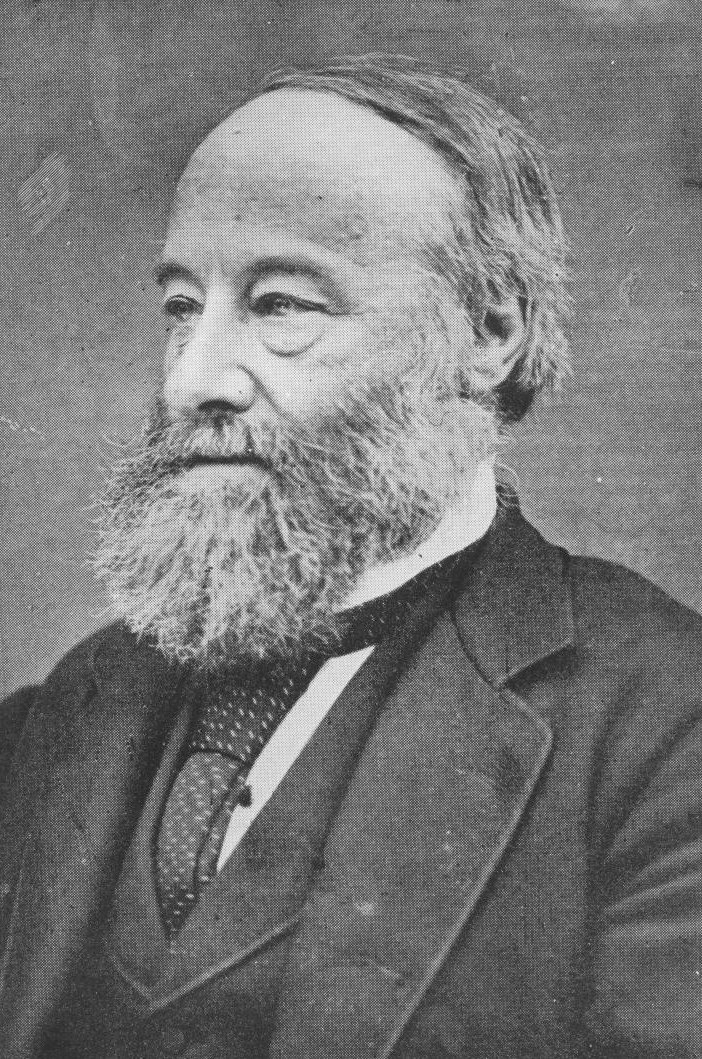 1818-1889Джеймс Прескотт Джоуль – открыл закон, позволяющий рассчитать количество теплоты, выделяемое в проводнике с током (закон Джоуля-Ленца). Вычислил скорость движения молекул газа и установил её зависимость от температуры.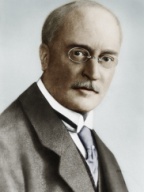 1858-1913Рудольф Дизель – немецкий инженер и изобретатель. Создал двигатель внутреннего сгорания.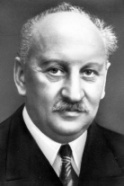 1880-1960Абрам Федорович Иоффе – русский и советский физик. Экспериментально определил величину элементарного электрического заряда.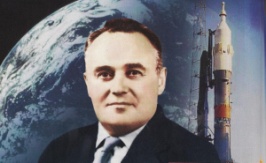 1907-1966Сергей Павлович Королев – советский учёный. Главный  конструктор ракетно – космических систем (ракетостроитель). Основоположник практической космонавтики.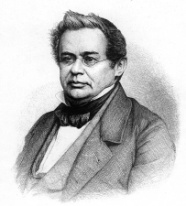 1804-1865Эмилий Христианович Ленц – российский физик немецкого происхождения . Сформулировал правило, определяющее направление индукционного тока, открыл закон, позволяющий рассчитать количество теплоты, выделяемое в проводнике с током (закон Джоуля-Ленца).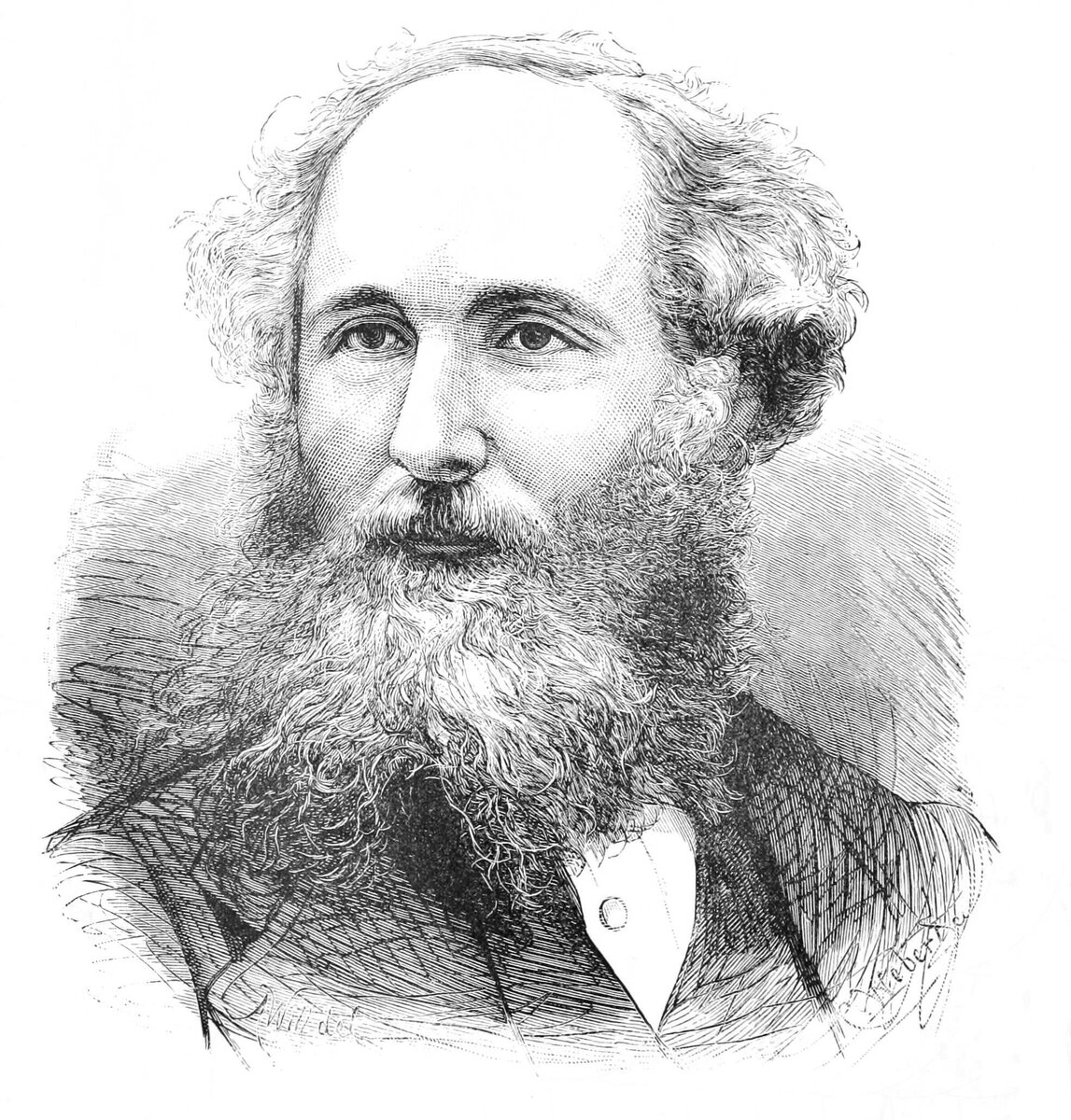 1831 - 1879Джеймс Клерк Максвелл – создал теорию элетромагнитного поля, теоретически обосновал существование электромагнитных волн, определил скорость электромагнитных волн в вакууме.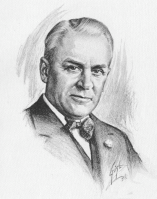 1868-1953Роберт Милликен – экспериментально определил величину элементарного электрического заряда.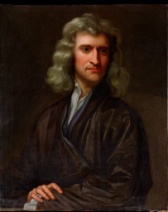 1643-1727Исаак Ньютон – английский физик, математик и астроном. Сформулировал три закона динамики, открыл закон всемирного тяготения и изучал дисперсии света.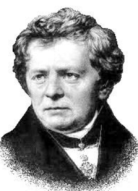 1787-1854Георг Симон Ом – немецкий физик. Открыл закон, выражающий зависимость силы тока в цепи от напряжения на концах участка цепи и сопротивления этого участка (закон Ома).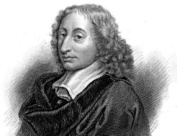 1623-1662Блез Паскаль – французский математик, физик, механик и философ.  Открыл закон передачи давления производимого на жидкость или газ (закон Паскаля). Опытами подтвердил существование атмосферного давления.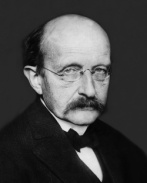 1858-1947Макс Планк – немецкий физик-теоретик, основоположник квантовой физики. Выдвинул гипотезу, что атомы испускают энергию отдельными порциями – квантами.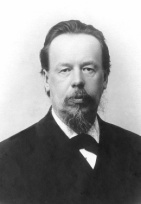 1859-1906Александр Степанович Попов – русский физик, электротехник, изобретатель радио. Сконструировал генератор электромагнитных колебаний. Изобрёл приёмную антенну, построил первый в мире радиоприемник.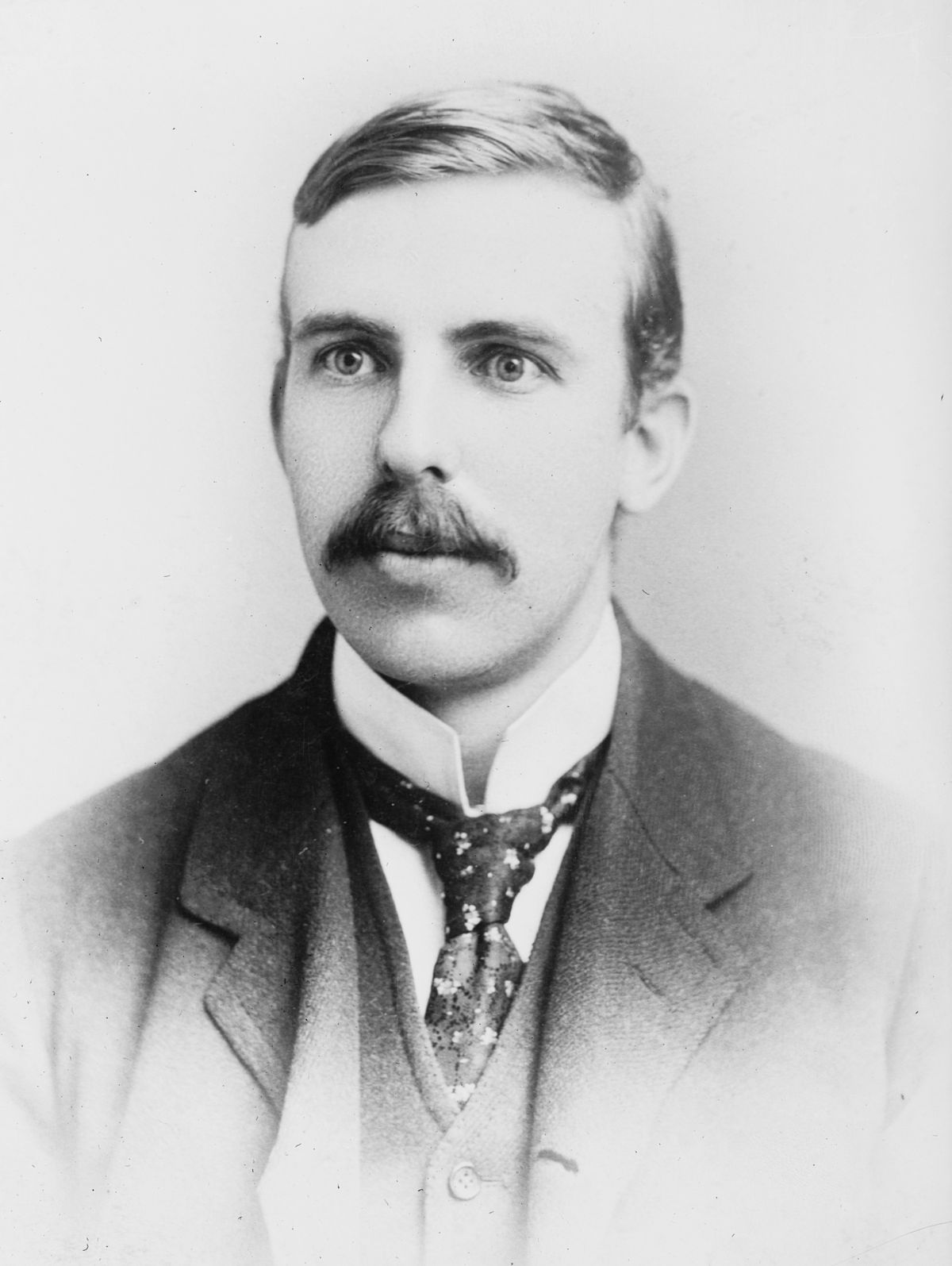 1871-1937Эрнест Резерфорд – обнаружил неоднородность радиоактивного излучения, предложил планетарную модель строения атома, открыл атомное ядро и протон.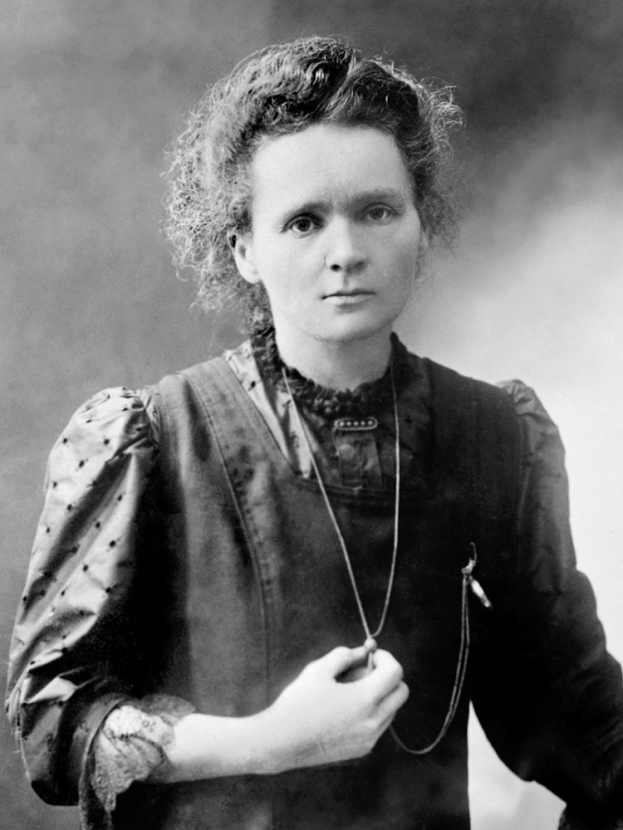 1867-1934Мария Склодовская-Кюри – открытие радиоактивных элементов полоний и радий.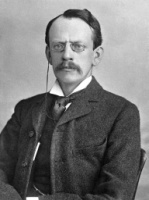 1856-1940Джозеф Джон Томсон – английский физик. Предложил одну из первых моделей строения атома  («кекс с изюмом»), открыл электрон. Получил формулу для определения периода свободных электромагнитных колебаний.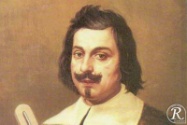 1608-1647Эванджелиста Торричелли – итальянский физик и математик. Измерил атмосферное давление, создал первый жидкостный (ртутный) барометр.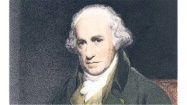 1736-1819Джеймс Уатт – шотландский инженер, механик, изобретатель. Создал универсальную паровую машину.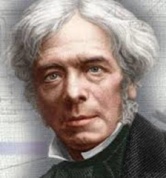 1791-1867Майк Фарадей –  английский физик-экспериментатор. Открыл явление электромагнитной индукции.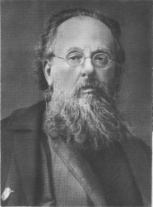 1857-1935Константин Эдуардович Циолковский – российский учёный и изобретатель в области аэродинамики, ракетодинамики, теории самолета и дирижаблей. Основоположник теоретической космонавтики. Выдвинул идею использования ракет для космических полетов, открыл теорию реактивного движения.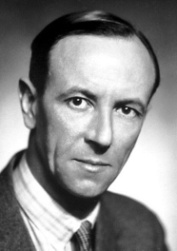 1891-1974Джеймс Чедвик – английский физик-теоретик. Открыл нейтрон.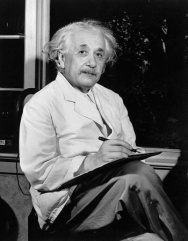 1879-1955Альберт Эйнштейн – немецкий физик-теоретик. Открыл закон взаимосвязи массы и энергии, создал специальную и общую теории относительности.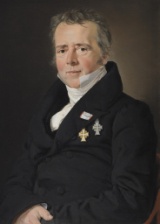 1777-1851Ханс Кристиан Эрстед – датский учёный, физик, исследователь явлений электромагнетизма. Обнаружил существование магнитного поля вокруг любого проводника с током (магнитное действие электрического тока).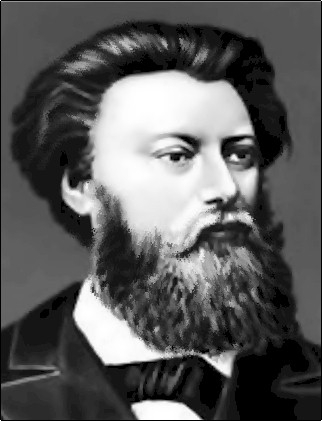 1847-1894Павел Николаевич Яблочков – русский электротехник, военный инженер, изобретатель. Сконструировал первый генератор переменного тока, изобрел трансформатор.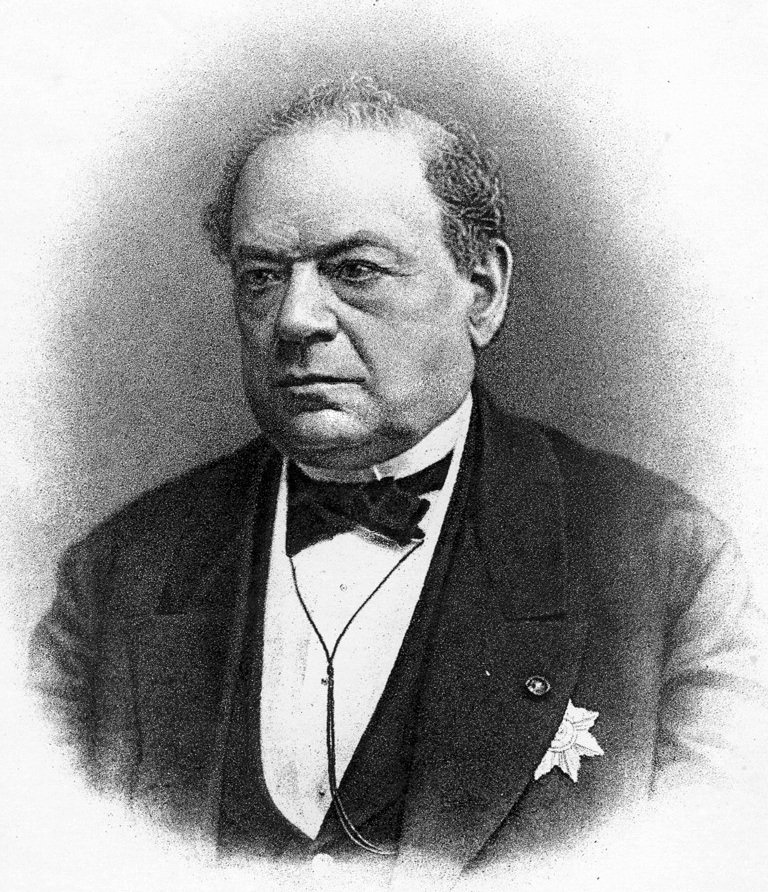 1801-1874Борис Семенович Якоби – прославился открытием гальванопластики. Создал первый электродвигатель, телеграфный аппарат, печатающий буквы.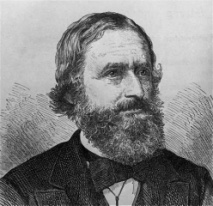 1824-1887Густав Кирхгоф – немецкий физик. Разработал метод спектрального анализа и открыл элементы – цезий и рубидий. Установил закон теплового излучения.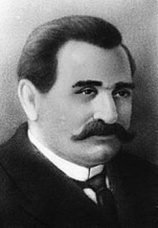 1847-1923Александр Николаевич Лодыгин – русский электротехник. Изобретатель лампы накаливания.